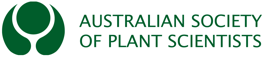 2018 Annual General Meeting of Australian Society of Plant ScientistsMinutesASPS Minutes and ActionsDATE:Wed 26th September 2018TIME:12.55-1.55 VENUE:Room C2.2, Sydney International Convention CentrePRESENT:Sergey Shabala (SS, President), Matthew Gilliham (MG, Secretary), John Evans (Public Officer), Kathleen Soole (Future President); Janet Wheeler (Communications), Kamal Uddin (Student), Rana Munns (Plants in Action), Kim Johnson (Development + next meeting organiser), Mike Haydon (Mol Biol), Chris Cazzonelli (Phytogen), Beth Loveys (Education), Megan Shelden (Cell); Tracey Cuin (Whole Plants); Georgia Koerber (Phytogen); Steve Tyerman, David Day, Jiaen Qiu, Sam McGaughey, Ronan Broad, Martin O’Brien, X Wan, Trevor Garnett, Darren Plett, Florian Busch, Lucas Cernusak, Michael Dow, Colin Jenkins, Min Xhen, Steve Jobling, Jay Bose, Beth Loveys, Steffan Persson, Ricarda Jost, Parwinder Kaur, Nardi Barlume, Mat Lewsey, Tracey Cuin, Peter Ryan, Fatima Naim, Caitlin Byrt, Oula Ghannoum, William Salter, Andrew Merchant, Vanessa Melino, Megan SheldenAPOLOGIES:Rosemary White (RW, Treasurer), Brett Williams, Rebecca Ford, Tom Roberts, Alex Johnson, Matt Tucker, Ros Gleadow No.ItemCommentsActionsTimeframe1.Welcome and Apologies (SS/MG)2.Confirm minutes 
from 2017 (SS)SEE POSTED MINUTESApproved: John Evans (proposed), Kym Johnson (seconded)3.Presidents Report (SS)REPORT TABLEDThanks to Exec Team. Janet and Georgia for Phytogen community blogs, and contributing authorsFPB Special Issue – 60th Anniversary Addition. Kathy Soole Guest Chief Editor, can be 30 papers (double issue)Jan Anderson Award to address gap in gender diversity in acknowledging achievementsThanks to La Trobe to host next meetingSupporting several meetings. IPMB – 2021 Cairns meetingMDPI affiliation – IJMS and Plants – 15% discount on publicationWill probably sponsor a talk. Please volunteer for giving content for FPB. 4. Treasurers Report (SS)Audit completed. Report tabled. 5.Website, Comms, Outreach (GE)Gonzalo Estavillo is stepping down from his role as chair of the Comms committee. Georgia has become the new co-editor of Phytogen.  Chris, Georgia and Janet intend to re design our monthly newsletter. New Volunteers to engage with committee, facebook and twitter wanted.Series of 60th Anniversary posts given this year for Phytogen – Janet proposed and has done well putting together. More content welcome.Workshop on social media at next meeting?New website volunteers wanted.1700 likes and followers. Thanks to Janet (KJ), thanks to Gonzalo (SS).6. Future ASPS/COMBIO Meetings (SS/KJ)La Trobe (ASPS) – 2019Melbourne (COMBIO) 2020 - 29th September – 2nd OctoberProposal to mentioned (ASPS) – 2021 COMBIO 2022 – ?Canberra?ASPS 2023 - ?Kim Johnson presented plans for La Trobe. Plenaries Registration very low – Students $150, members $250, non-members $350Discussion of IPMB affiliation with IPMB and AGM to be held there Peter Ryan (likes the idea)John Evans – (do we vote?)Society streams?, Satellite meeting (SS)David Day – idea of stream self defeating – satellite only way if need to differentiateKathy Soole: Put out proposal by email. If want a satellite then please volunteer. Kathy Soole proposed, IPMB affliationMegan Shelden secondedKim called for people to contact them about meeting for ideas. Vanessa to send out email proposing affliation, after Josh Mylne has approval for hosting meeting. Asking for volunteers if they want to organise satellite. 7.Plants in Action (RM)Presentation to be made. Call for new Co-Editor in Chief to be mentored by Rana MunnsBeing translated into HindiDOIs being given to chapters so can be cited.Several chapters need update.Growth and Development chapters 7-10. Chapter 7: Cell growth and plant development. Mostly complete (except for reproduction). Chapter 8: Physical signals for plant developmentChapter 9: Chemical signals i.e. hormonesChapter 10: Cell differentiation and gene expressionEnvironmental chapters 13-20:ATMOSPHERIC CO2 (Ch 13) DROUGHT STRESS (Ch 15)PLANT NUTRITION (Ch 16) SALINITY (Ch 17) FIRE (Ch 19)HERBICIDE RESISTANCE and OXIDATIVE STRESS (Ch 20) Editors already sourced.Andrew Merchant Ch 8 Sergey Chapter 16Uli Mathesius now co-Editor in Chief Georgia Koeber – now web helpSuggestions.volunteers needed for new editors and authors. Please email Rana.8.Discussion of nomination of new officers (SS)Vacant positions				Nominations Honorary Secretary 			Vanessa Melino (Melb) Microbial Interactions Discipline Rep		Eloise Foo (UTAS) Student Reps				from Melbourne please. Communications Chair			Caitlin Byrt STA Rep 					Rachel Burton Co-Editor in Chief Plants in Action		Uli Mathesius International Network Rep			Peter CrispNew category of affiliation to extend our global network, ex international students and postdocs, and Australians overseas. Passed. Unanimous.  Congratulations to all. 9. Members (Life/Corresponding)(SS)Nomination of life and corresponding membersLife Members	(Proposed)			 Steve Tyerman David Day Ros Gleadow Corresponding Members (Proposed) Cathie Martin Keiko Torii Passed, unanimous, MG congratulated life members. 10.FPB Editor (SS)Report to be tabled11. A.O.B.High school biology teachers – affiliation (SS) – (SDT – says good idea), consulattion with expertise. Prac ideas, going into schools. Sergey Proposed, Tracey Cuin (seconded)Passed to Kathy. Thanks to Sergey and Matt for their work with Society over past years. 1.52 closed. School teacher affiliation members: KS – really good, we will move forward with this, this year.